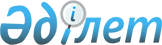 О признании утратившим силу постановления акимата Актюбинской области от 27 мая 2015 года № 174Постановление акимата Актюбинской области от 17 июня 2016 года № 260      В соответствии со статьями 27, 37 Закона Республики Казахстан от 23 января 2001 года "О местном государственном управлении и самоуправлении в Республике Казахстан" акимат Актюбинской области ПОСТАНОВЛЯЕТ:

      Признать утратившим силу постановление акимата Актюбинской области от 27 мая 2015 года № 174 "Об утверждении регламента государственной услуги "Учет иностранных периодических печатных изданий, распространяемых на территории Актюбинской области" (зарегистрированное в реестре государственной регистрации нормативных правовых актов № 4375, опубликованное 26 июня 2015 года в газетах "Ақтөбе" и "Актюбинский вестник").


					© 2012. РГП на ПХВ «Институт законодательства и правовой информации Республики Казахстан» Министерства юстиции Республики Казахстан
				
      Аким Актюбинской области

Б.Сапарбаев
